Paramount International Academy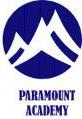 Mission StatementWe aim to provide the highest standards of education, in an inclusive and pleasant environment, by developing knowledgeable, curious and caring children within a broad, balanced and personalised curriculum that includes rigorous assessment and all statutory requirements. We value our belief that through fun we can build ambition, independence, resilience and self-worth within every person at Paramount so that all learners become confident individuals, able to live safe and healthy lives as lifelong learners and responsible citizens who will make an active and positive contribution to a peaceful society that can compassionately deal with economic, social and cultural change.